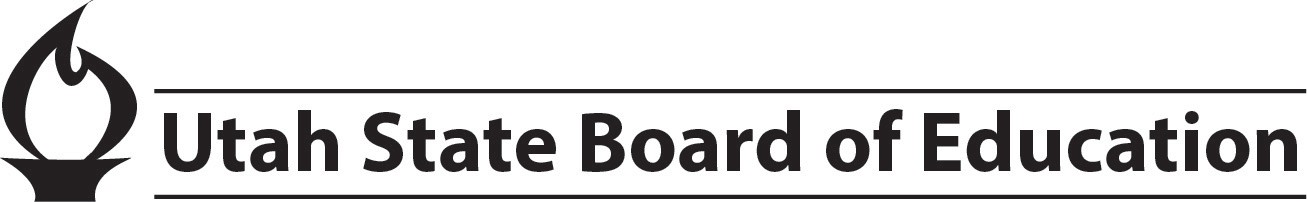 Parental Exclusion Form: 2017-2018 Elementary AssessmentsThe data obtained in these assessments may be utilized by teachers and administrators to review student progress toward learning targets, plan instruction, provide teacher feedback, provide important achievement and accountability data to students, parents, and other stakeholders, and summative assessments allow for public reporting about school quality.Please Check	Elementary Assessments*Please note that SAGE Formative testlets are not available for the 2017-2018 school yearAs a parent/guardian, I do not want my child to participate in the above assessments during the 2017-2018 school year. This form must be returned annually to your local school.Student Name: 		Student ID:  	Parent Signature: 		Date:  	Parent Name (Please Print):  	My Child's School:  	My Child's Grade:  	Parent Opt In Option: 2017-2018 Elementary AssessmentsUtah State Board of Education Rule R277-404-6-1c states: “In accordance with Subsection 53A-15-1403(1), an LEA shall reasonably accommodate a parent’s or guardian’s request to allow a student’s demonstration of proficiency on a state required assessment to fulfill a requirement in a course.”  Thus, parents have the choice to use a proficiency rating of 3 or 4 from the SAGE test that corresponds to the course in lieu of a course requirement such as a final exam or final project.Course Name: __________________________________________________________________________________Course Teacher:  ________________________________________________________________________________Course Requirement: __________________________________________________________________________________________________________________________________________________________________________As a parent or guardian, I give my permission for the above named course teacher to use my child’s proficiency rating of 3 or 4 on the SAGE test for this course in lieu of the above stated course requirement.Student Name: 		Student ID:  	Parent Signature: 		Date:  	Parent Name (Please Print):  	My Child's School:  	My Child's Grade:  	Parental Exclusion Form: 2017-2018 Secondary AssessmentsThe data obtained in these assessments may be utilized by teachers and administrators to review student progress toward learning targets, plan instruction, provide teacher feedback, provide important achievement and accountability data to students, parents, and other stakeholders, and summative assessments allow for public reporting about school qualityPlease Check	Secondary Assessments 		SAGE Summative English Language Arts/Literacy 		SAGE Summative Writing 		SAGE Summative Math 		SAGE Summative Science 		SAGE Interim English Language Arts/Literacy/Writing 		SAGE Interim Math 		SAGE Interim Science 		SAGE Benchmark modules 		DIBELS Dynamic Indicators of Basic Early Literacy 		DLM/UAA Dynamic Learning Maps/Utah Alternate Assessment 		ACCESS 2.0 Access for English Language Learners 		AAPPL Assessment of Performance toward Proficiency in Languages 		ACT American College Testing 		CTE Skill Certificate Assessments (required for certification) 		General Financial Literacy Assessments 		High School Civics Exam (required for graduation)*Please note that SAGE Formative testlets are not available for the 2017-2018 school yearAs a parent/guardian, I do not want my child to participate in the above assessments during the 2017-2018 school year. This form must be returned annually to your local school.Student Name: 		Student ID:  	Parent Signature: 		Date:  	Parent Name (Please Print):  	My Child's School:  	My Child's Grade:  	Parent Opt In Option: 2017-2018 Secondary AssessmentsUtah State Board of Education Rule R277-404-6-1c states: “In accordance with Subsection 53A-15-1403(1), an LEA shall reasonably accommodate a parent’s or guardian’s request to allow a student’s demonstration of proficiency on a state required assessment to fulfill a requirement in a course.”  Thus, parents have the choice to use a proficiency rating of 3 or 4 from the SAGE test that corresponds to the course in lieu of a course requirement such as a final exam or final project.Course Name: __________________________________________________________________________________Course Teacher:  ________________________________________________________________________________Course Requirement: __________________________________________________________________________________________________________________________________________________________________________As a parent or guardian, I give my permission for the above named course teacher to use my child’s proficiency rating of 3 or 4 on the SAGE test for this course in lieu of the above stated course requirement.Student Name: 		Student ID:  	Parent Signature: 		Date:  	Parent Name (Please Print):  	My Child's School:  	My Child's Grade:  	Description of State Assessments:SAGE Summative English Language Arts/Literacy/Writing (grade 3-11) Summative assessment of Utah Core Standards for achievement and accountabilitySAGE Summative Math (grades 3-11) Summative assessment of Utah Core Standards for achievement and accountabilitySAGE Summative Science (grades 4-11) Summative assessment of Utah Core Standards for achievement and accountabilitySAGE Interim English Language Arts/Literacy/Writing (grades 3-11) Periodic assessment, local school choice, 2 opportunities, no state data collectionSAGE Interim Math (grades 3-11) Periodic assessment, local school choice, 2 opportunities, not state data collectionSAGE Interim Science (grades 4-11) Periodic assessment, local school choice, 2 opportunities, no state data collectionSAGE Benchmark modules Formative instruction (grades 3-11), local school or teacher choice, no state data collectionDIBELS Dynamic Indicators of Basic Early Literacy (grades K-3), five-minute assessment, given fall, mid-year, end of yearDLM/UAA Dynamic Learning Maps/Utah Alternate Assessment (grades 3-11), Spring summative alternate assessment for students with severe cognitive disabilitiesACCESS 2.0 Access for English Language Learners (grades K-12), assessment of English language proficiency given once a yearAAPPL ACTFL Assessment of Performance toward Proficiency in Languages (grade 3-9), student proficiency of target language in a dual immersion programACT (grade 11) College readiness assessment, assessing reading, math, English, and scienceCTE Skill Certificate Assessments End of course competency-based student assessments in Career and Technical Education required for certificationGeneral Financial Literacy Assessment End of course assessment for General Financial Literacy course.High School Civics Exam Locally administered civics exam, questions from the US immigration and naturalization test, passing rate of 35 out of 50 questions required for graduationSAGE Summative English Language Arts/LiteracySAGE Summative WritingSAGE Summative MathSAGE Summative ScienceSAGE Interim English Language Arts/Literacy/WritingSAGE Interim MathSAGE Interim ScienceSAGE Benchmark modulesDIBELS Dynamic Indicators of Basic Early LiteracyDLM/UAA Dynamic Learning Maps/Utah Alternate AssessmentACCESS 2.0 Access for English Language LearnersAAPPL Assessment of Performance toward Proficiency in Languages